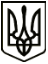 МЕНСЬКА МІСЬКА РАДАРОЗПОРЯДЖЕННЯ 24 грудня 2021 року	м. Мена	№ 479Про внесення змін до загального фонду бюджету Менської міської територіальної громади на 2021 рікВідповідно до положень Бюджетного кодексу України, ст.. 26 Закону України «Про місцеве самоврядування в Україні», рішення 2 сесії Менської міської ради 8 скликання від 23 грудня 2020 року № 62 «Про бюджет Менської міської територіальної громади на 2021 рік»:За рахунок зменшення кошторисних призначень загального фонду Менської міської ради по апарату управління в частині видатків для оплати за електроенергію на суму 41000,00 грн., збільшити кошторисні призначення загального фонду в частині придбання предметів, матеріалів та інвентарю на суму 5000,00 грн. та для оплати послуг (крім комунальних) на суму 36000,00 грн., (оплата ваучерів, придбання господарчих товарів, ремонт та заправка картриджів)(КПКВК МБ 0110150 КЕКВ КЕКВ 2273 -41000,00 грн., КЕКВ 2210 +5000,00 грн., 2240 +36000,00 грн.).2. Внести зміни до плану використання бюджетних коштів КП «Архітектурно – планувальний центр Менської міської ради» (перерозподіл в межах доведеної річної суми) відповідно до прийнятої місцевої програми «Підтримки й розвитку комунальних підприємств, що здійснюють діяльність в галузі містобудування, архітектури та благоустрою на 2021 рік»(КПКВК МБ 0110180 КЕКВ 2610)3. Контроль за виконанням розпорядження покласти на начальника фінансового управління Менської міської ради А.П.Нерослик.Міський голова	Геннадій ПРИМАКОВ